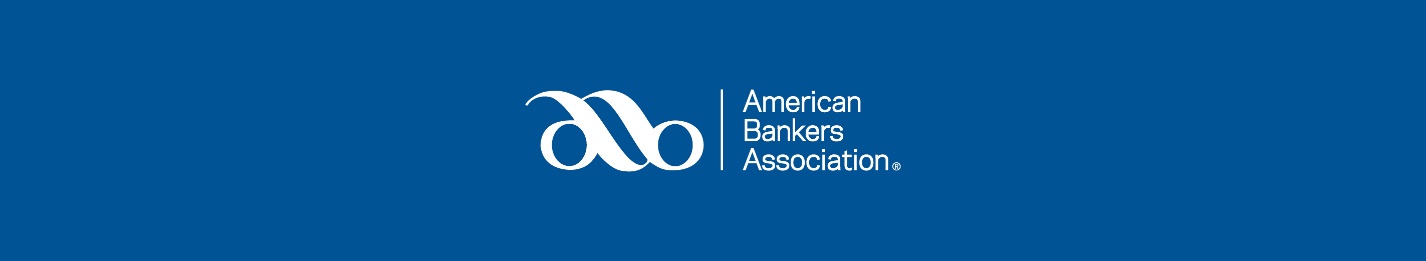 Dear colleagues,Did you know [BANK NAME] is [now] a member of the American Bankers Association (ABA)? This means you and your entire team can access all of ABA’s unmatched tools, resources, and information for compliance professionals. I highly recommend you capitalize on ABA membership benefits and encourage your staff to do the same. Some of the most popular resources include:ABA Frontline Compliance Training, already used by 1,600+ banks, now with new content and platform upgradesABA Compliance Hotline, staffed by experienced bank compliance experts300+ ABA staff experts and professionals on call to support youABA Compliance Network, which connects 7,000 compliance professionals via an online community20 banker-driven ABA committees and working groups focused on compliance topics from CRA to overdraftABA Compliance Resource page on aba.com that offers insights on proposals and final rules, staff analyses and an Enforcement Actions Database, which compliance teams rely on heavilyMember discounts of up to 40% on ABA schools, conferences, e-learning, certifications, webinars and more
Visit aba.com/checklist to get started and find the curated resources for your role.Sincerely,[YOUR NAME]